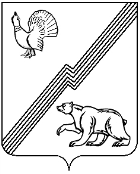 ДУМА ГОРОДА ЮГОРСКАХанты-Мансийского автономного округа-ЮгрыРЕШЕНИЕот 20 февраля 2019 года                                                                                                                  №  3Об итогах оперативно-служебной деятельностиОтдела Министерства внутренних дел Российской Федерации по городу Югорску за 2018 год Рассмотрев информацию Отдела Министерства внутренних дел Российской Федерации по городу Югорску,ДУМА ГОРОДА ЮГОРСКА РЕШИЛА:1. Принять к сведению информацию об итогах оперативно-служебной деятельности Отдела Министерства внутренних дел Российской Федерации по городу Югорску за 2018 год (приложение).2. Настоящее решение вступает в силу после его подписания.Председатель Думы города Югорска                                                                         В.А. Климин«20» февраля 2019 года             (дата подписания)Приложение к решению Думы города Югорска от 20 февраля 2019 года № 3 Об итогах оперативно-служебной деятельности Отдела Министерства внутренних дел Российской Федерации по городу Югорску за 2018 годВ 2018 году отделу внутренних дел в целом удалось сохранить контроль за оперативной обстановкой на территории города. Согласно комплексной оценки, деятельность отдела МВД России по городу Югорску оценивается «удовлетворительно», согласно экспертной оценке деятельности отдел министерства внутренних дел России по г. Югорску занимает 4 место среди иных подразделений органов внутренних дел по округу.За отчетный период общий массив зарегистрированных преступлений в городе снизился на 0,6%, в числовом выражении с 485 до 482 преступлений. Вместе с тем, по итогам 2018 года отмечается увеличение количества имущественных преступлений на 28,4% с 221 до 176 преступления. Остается высоким количество зарегистрированных мошенничеств (84 против 45 в прошлом году), в том числе совершенных с использованием сети Интернет и мобильной связи.Принятыми мерами удалось сократить количество преступлений против личности на 13,1% (с 91 до 79). Отмечена и положительная динамика по борьбе с наркопреступностью, не смотря на снижение в выявлении преступлений имеется положительная динамика в раскрытии и расследовании такого рода преступлений. Так, закончено производством и направлено в суд 30 уголовных дел из 55 выявленных, тогда как в прошлом году 37 из 109, раскрываемость такого рода преступлений на территории города Югорска одна из самых высоких в округе. Сотрудниками полиции изъято из незаконного оборота 2966 граммов наркотических средств в прошлом году 641 граммов.Также проводимыми профилактическими мероприятий проводимыми сотрудниками ОМВД на территории города Югорска не допущено совершение ни одной квартирной кражи.В условиях повышения качества расходования бюджетных средств и защиты экономической и финансовой деятельности особое внимание уделяется вопросам выявления экономических и коррупционных составов преступлений. За истекший 2018 год сотрудниками ОМВД выявлено 20 преступлений экономической направленности, 12 из них тяжкие, в том числе 11 совершены крупном и особо крупном размере. По таким преступлениям установленный материальный ущерб составил 39,488 млн. рублей, 40,821 возмещено по оконченным уголовным делам.Активная работа по выявлению преступлений связанных с незаконным оборотом оружия и боеприпасов (выявлено 14 преступлений), помогла не допустить совершения преступлений с его использованием (п.г.-1).Одной из основных задач стоящих перед органами внутренних дел является раскрытие преступлений, установление лиц их совершивших, привлечение их к уголовной ответственности и возмещение причиненного гражданам ущерба.   В целом участие в раскрытии преступлений принимали все сотрудники служб и подразделений, всего раскрыто 295 преступлений (прошлый год-290), установлено 296 лиц, совершивших преступные деяния (300), из которых 226 привлечены к уголовной ответственности (204).Предпринятыми профилактическими мероприятиями количество совершенных преступлений на улицах по сравнению с прошлым годом снизилось на 17,5% и составило 94 преступления, в прошлом году таких преступлений зарегистрировано 114. Однако увеличено количество преступлений совершенных в общественных местах на 11%, что обусловлено увеличением краж и мошенничеств в торговых точках и магазинах города (краж 24 против 11 и мошенничеств 24 против 5).Основные усилия отдела министерства внутренних дел были сконцентрированы на противодействии рецидивной и подростковой преступности, однако эти меры оказались недостаточными. В течение 2018 года 24 преступления совершили лица не достигшие 18 летнего возраста (п.г.-21), 90 преступлений совершено ранее судимыми гражданами (п.г.-76) (ранее судимыми лицами больше совершено краж, преступлений связанных с наркотиками и против сотрудников полиции). Решение этого вопроса лежит не только в плоскости пресечения такого рода преступлений, в большей степени оно зависит от проведения всесторонних профилактических мероприятий с подучетной категорией граждан, в том числе со стороны всех субъектов профилактики. Наиболее активную профилактическую работу с населением проводит служба участковых уполномоченных полиции. В настоящее время город Югорск разбит на 10 административных участков (до декабря 2018 года было 9), за которыми закреплены участковые уполномоченные полиции. Всего за 2018 год на прием к участковым уполномоченным обратилось 134 гражданина, прием осуществляется на 4 опорных пунктах расположенных на территории города, в том числе и мкр Югорск-2. Подразделение укомплектовано полностью и готово к выполнению поставленных оперативно-служебных задач стоящих перед Отделом в текущем году.Как и в прошлые годы основным побуждающим фактором к совершению противоправных деяний продолжает оставаться употребление алкоголя. Поэтому в течение 2018 года отделом министерства внутренних дел по г. Югорску был сделан упор на борьбу с нарушениями антиалкогольного законодательства, выявлено 37 правонарушений в области реализации алкогольных напитков (п.г.-31), что позволило впервые за 5 лет снизить количество преступлений, совершенных в состоянии алкогольного опьянения на 4% со 122 до 117 преступлений. В целях профилактики в 2018 году сотрудниками ОМВД проведены оперативно-профилактические операции «Алкоголь» направленные на выявление незаконной реализации спиртосодержащей продукции. В результате проверено торговых точек (всего) - 25, привлечено по 14 главе КоАП РФ – 18, из них 11 физические лица и 7 должностные лица. Продажа осуществлялась в магазинах «Для Вас», «Парус» по ул.Арантурской и по ул. Садовой, бар кафе «Разливной», «Светлячок». Из розничной торговли изъято более 250 бутылок алкогольной продукции.Еженедельно в целях недопущения преступлений в местах распития спиртных напитков в ночное время в выходные дни проводится ОПМ «Улица», «Ночь», куда на охрану общественного порядка дополнительно заступают сотрудники ОМВД России по г. Югорску, маршруты патрулирования нарядов приближены к данным местам. В течение 2018 года проведено 55 ОПМ «Ночь», «Улица». Данные меры позволили сократить количество преступлений, совершенных в развлекательных заведениях - 2 преступления (п.г.-3): Справочно :ст. 112 УК РФ кафе «Бар№1» ул. Октябрьская 2, 13.01.2018г.;ст. 115 УК РФ кафе «Бар№1» ул. Октябрьская 2, 09.03.2018г.Бар №1 находится на территории ТЦ «Лайнер» и имеет ведомственную охрану ООО «ЧОО Ратник-охрана». На бытовой почве также совершено меньше преступлений, 25 преступлений (35).Нами организуются и проводятся профилактические мероприятия, которые содержат в себе функции сдерживающего характера и контроля за состоянием оперативной обстановки («Улица», «Алкоголь», «Ночь», «Жилой сектор», «Формальник», «Быт»). Активное участие в проводимых профилактических мероприятиях принимают члены народной дружины и казаки (члены народной дружины – 966 выходов, казаки казачьего общества «Станица Югорская» - 145). По итогам 2018 года 43 члена народной дружины получили денежную выплату на сумму 148264 рубля.Число иностранных граждан, совершивших на территории города преступления осталось на уровне прошлого года (8 преступлений). Контроль миграционных процессов на территории города и борьба с незаконной миграцией ведется на постоянной основе. Так в результате проведенных оперативно-профилактических мероприятий таких как «Нелегальный мигрант», «Нелегал-2018», а также в рамках повседневной работы выявлено 484 нарушения миграционного законодательства (474), направлено в суд на выдворение 60 иностранных граждан, из них выдворено 20 (п.г.-19). Кроме этого отмечается общее снижение миграционных потоков, на 23,9% (с 4215 до 3211 иностранных граждан, зарегистрированных на территории города).В отношении владельцев незаконно регистрирующих иностранных граждан в 2018 году сотрудниками полиции было возбуждено 8 уголовных дел по ст.322.3 УК РФ (4).Оценивая результаты работы Госавтоинспекции в целом, можно сказать, что ситуация по обеспечению дорожно-транспортной безопасности имеет тенденцию к «оздоровлению». За 12 месяцев 2018 года удалось снизить (на 12,1%) общее количество совершенных дорожно-транспортных происшествий (с 413 до 363), из которых – 16 ДТП с пострадавшими (п.г. – 30, снижение составило 46,6%), в которых получили ранения и травмы на 45,2% меньше граждан - 23 человека (п.г.-42). Вместе с тем допущено совершение 1 ДТП в котором погибло 2 человека (п.г.-1). 03.08.2018г. в 07.35 часов на 402 км автодороги Югра автомобиль ЗАЗ совершил выезд на полосу встречного движения где совершил столкновение с автомобилем КАМАЗ двигавшемся во встречном направлении, в результате ДТП погибли 2 человека, и 2 человека получили травмы различной степени тяжести. Активная профилактическая деятельность позволила удержать позиции по недопущению совершения ДТП в состоянии алкогольного опьянения количество ДТП с участием водителей в нетрезвом состоянии составило 26 (п.г.-26). Допущено 2 ДТП с участием детей и подростков (п.г.-6), в которых пострадало 2 ребенка.Основным причинами дорожно-транспортных происшествий с пострадавшими гражданами являются несоблюдение очередности проезда, несоблюдение дистанции и выход пешеходов на проезжую часть в неустановленном месте.За 2018 год выявлено на 23,4% больше административных правонарушений за управление т/с в нетрезвом состоянии, или за отказ от медосвидетельствования со 184 в 2017 году до 207 в 2018, также выявлено больше преступлений, предусмотренных ст.264.1 УК РФ (повторное управление транспортным средством в состоянии опьянения), 33 преступления (30).В целях профилактики мест возможного возникновения концентрации дорожно-транспортных происшествии, в 2018 году сотрудником дорожного надзора проведено 47 комиссионных обследований улично-дорожной сети города совместно с представителями администрации г. Югорска, обслуживающих организации. По итогам обследовании в отношении должностных и юридических лиц составлено 22 административных материала, привлечено к административной ответственности 4 должностных лица. Выдано 99 предписаний для устранения выявленных недостатков в улично-дорожной сети города, из них юридическим лицам выдано 85 (с указанием конкретных сроков исполнения).В отчетном периоде личным составом обеспечивалась охрана 69 культурно - массовых, религиозных, спортивных мероприятий, в которых было задействовано 476 сотрудников полиции и 1132 сотрудников ЧОП и членов народной дружины. В период проведения массовых мероприятий нарушений общественного порядка и чрезвычайных происшествий не допущено.В рамках повышения качества и доступности государственных услуг предоставляемых Отделом министерства внутренних дел России по г. Югорску продолжена работа по повышению удовлетворенности граждан, а также по увеличению количества предоставленных гос.услуг в электронном виде (ОГИБДД -93,5%, ОВМ-93%, ОДиР -97,4%). С учетом вышеизложенного, в целях стабилизации оперативной обстановки в городе, охраны общественного порядка и общественной безопасности граждан предлагаю Думе города Югорска  в 2019 году:1. Продолжить расширение возможностей технических средств АПК «Безопасный город» путем увеличения количества видеокамер по периметру городских улиц, в том числе на въезде - выезде в садово-огороднические товарищества, что является одним из важных резервов повышения эффективности деятельности по профилактике и раскрытию преступлений в общественных местах. А также обеспечить бесперебойную работу и своевременный ремонт вышедшего из строя оборудования.2. Кроме этого, не на должном уровне обеспечена имущественная безопасность в городе. Однако граждане, индивидуальные предприниматели и руководители предприятий и организаций всех форм собственности принимают решение об оборудовании охранно-пожарной и тревожной сигнализацией объектов только после совершенного в отношении их имущества преступления, и то не всегда. В связи с чем, обязать владельцев различных форм собственности, в особенности развлекательных заведений города оборудовать помещение системой видеонаблюдения. 3. В целях недопущения дальнейшей алкоголизации населения города Югорска, в том числе в подростковой среде необходимо продолжить пропагандистскую деятельность с привлечением городских средств массовой информации. А также продолжить работу в жилом секторе с гражданами по своевременному информированию сотрудников полиции о нарушениях в сфере реализации алкогольной продукции как в ночное время, так и несовершеннолетними.4. Также хочу обратиться ко всем присутствующим о своевременном информировании сотрудников полиции по раннему неблагополучию в семьях. 5.  По линии безопасности и дорожного движения необходимо продолжить обустройство уличного освещения на ул. Торговая, ул. Агиришская (от ул. Полевая до ул. Кольцевая), ул. Арантурская (от ул. Южная до конца Зеленой зоны г. Югорска), ул. Южная (от ул. Декабристов до ул. Гоголя); ул. Попова (от ул. Пионерская до ул. Попова, 1Д); ул. Монтажников от ул. Спортивная до ул. Мира и т.д.Прогнозируя состояние преступности на 2019 год, хотелось бы отметить, что причинный комплекс преступности не изменится. Необходимо акцентировать внимание и на отмечаемом росте Интернет мошенничеств и краж, которые стремительно изменяют свои формы, на противодействии бесконтактному сбыту наркотических средств, а также на проведении всесторонней профилактической работы по недопущению совершения преступлений несовершеннолетними и ранее судимыми гражданами.В целях снижения преступности особое внимание следует уделить организации профилактической работы в городе и тесном взаимодействии со всеми субъектами профилактики, а также продолжить сотрудничество с городскими средствами массовой информации.Уважаемые депутаты, не смотря на имеющиеся проблемы и трудности, сотрудники отдела готовы выполнить стоящие перед ними задачи по обеспечению безопасности на территории города Югорска.